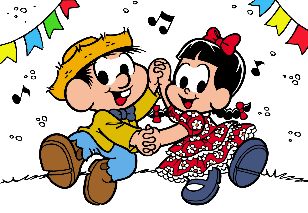 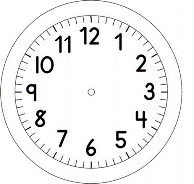 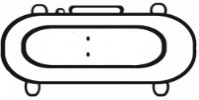 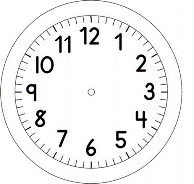 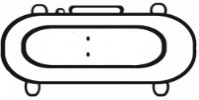 MATEMÁTICAHORA DE FAZER OS PARES PARA A DANÇA DO CAFÉ, SE ESTÍVESSEMOS NA ESCOLA.MESMO ASSIM VAMOS PENSAR: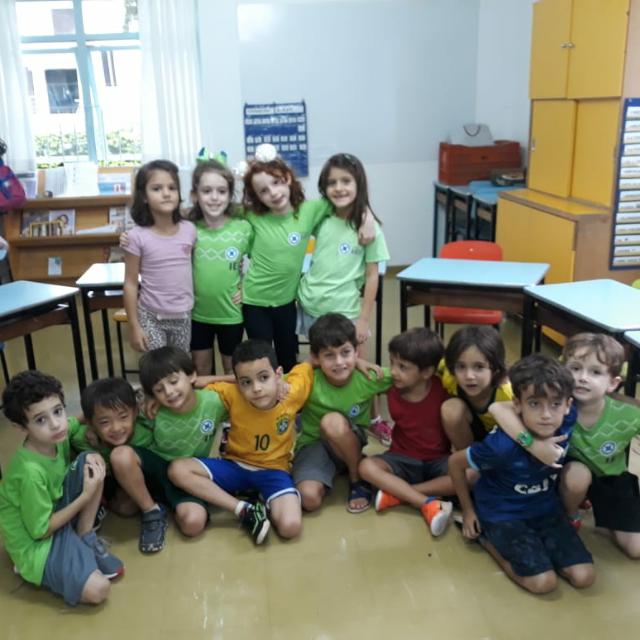 CONTE QUANTOS MENINOS E MENINAS TÊM NA TURMA DO 1º ANO E ESCREVA OS TOTAIS NOS QUADRADOS CORRESPONDENTES.  MENINAS 	          MENINOSTOTAL DE ALUNOS NO 1º ANO? PARA FAZER OS PARES PARA A DANÇA DO CAFÉ: CADA PAR É FORMADO POR UM MENINO E UMA MENINA.QUANTOS  PARES É POSSÍVEL FORMAR? QUANTAS MENINAS FALTAM PARA QUE TODOS ALUNOS DO 1º ANO TENHAM  PAR?REPRESENTE COMO PENSOU: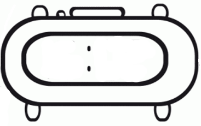 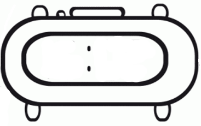 